B. Braun Medical s.r.o.se sídlem: V Parku 2335/20, 148 00 Praha 4IČ: 48586285 DIČ: CZ48586285již zastupuje: MUDr. , na základě plné mocispisová značka: Městský soud v Praze, oddíl C, vložka 17893bankovní spojení: UniCredit Bank Czech Republic and Slovakia, a.s.č. účtu: 515293009/2700(dále jen „prodávající")aKarlovarská krajská nemocnice a.s.se sídlem: Bezručova 1190/19, 360 01 Karlovy VaryIČ:26365804 DIČ: CZ26365804již zastupuje: Ing. Jitka Samáková, předseda představenstva a
Mgr. David Bracháček, místopředseda představenstva 
spisová značka: Krajský soud v Plzni, oddíl B, vložka 1205bankovní spojení: Komerční banka, a.s. č. účtu: 35-227290217/0100 (dále „kupující")vzhledem k tomu, že smluvní strany dospěly k vzájemné a úplné shodě v níže uvedených skutečnostech, se rozhodly uzavřít v souladu s § 1746 odst. 2 zákona č. 89/2012 Sb., občanského zákoníku (dále jen „OZ") tuto Smlouvu o poskytnutí finančního bonusu (dále jen „smlouva"):Předmět smlouvySmluvní strany prohlašují, že částka odpovídající výši finančního bonusu bude započtena vůči nejstarším neuhrazeným pohledávkám, které má prodávající vůči kupujícímu (bez ohledu na to, zda splatným či nesplatným). Bude-li nárok na bonus vyšší než uvedené pohledávky, bude kupujícímu tento rozdíl vyplacen. Vypořádání bonusu proběhne nejpozději do 31. ledna následujícího kalendářního roku.Kupující má právní nárok na bonus dle této smlouvy pouze za předpokladu, že po dobu platnosti této smlouvy dodržoval splatnost jednotlivých faktur za odebrané zboží.Prodávající je však oprávněn rozhodnout o vyplacení bonusu i přes prodlení kupujícího s placením, je-li prodlení ojedinělé, týká-li se pouze malého počtu faktur, případně v podobných odůvodněných případech.Ostatní ujednáníSmluvní strany prohlašují, že kupující není touto smlouvou jakkoliv zavázán odebírat od prodávajícího zboží v jakémkoliv množství a nadále disponuje absolutní smluvní volností co do výběru zboží nebo jeho dodavatele. DůvěrnostSmluvní strany považují ustanovení této smlouvy za důvěrné ve smyslu ustanovení § 1730 odst. 2 OZ. Kupující není oprávněn zpřístupňovat třetím osobám informace obsažené v této smlouvě a informace, které se dozví v souvislosti s plněním této smlouvy bez souhlasu prodávajícího, pokud právní předpisy nestanoví jinak.Smluvní strany se dohodly, že v případě povinnosti uveřejnit tuto smlouvu dle zákona č. 340/2015 Sb., o registru smluv, v platném znění (dále jen "zákon o registru smluv"), tuto povinnost splní prodávající, a to v souladu s níže uvedeným. Příloha č. 1 a informace v ní uvedené (tzn. výše bonusu a výše obratu pro jeho dosažení) se nezveřejní, a to ani jako metadata, s ohledem na to, že:tvoří obchodní tajemství prodávajícího a kupujícího (ve smyslu zákonné definice § 504 zákona č. 89/2012 Sb., občanský zákoník), neboť všeobecný přístup k těmto informacím může mít podstatný dopad na ekonomické výsledky a vyjednávací pozici prodávajícího i kupujícího; a zároveňobsahuje způsob výpočtu bonusu, který je svojí povahou vzorem a výpočtem, na který se dle ust. § 3 odst. 2 písm. b) zákona o registru smluv povinnost uveřejnění nevztahuje.Smluvní strany se dohodly, že příloha č. 1 (tzn. výše bonusu) bude v registru smluv zveřejněna pouze v případě, že výše uvedený postup zveřejnění bude v konkrétním případě pravomocným rozhodnutím soudu považován za nedostatečný; ke zveřejnění pak dojde pouze v takovém rozsahu, v jakém bude nařízeno pravomocným rozhodnutím soudu.  Pravidla uveřejňování uvedená v této smlouvě, se použijí i na případné dodatky této smlouvy.Závěrečná ujednáníTato smlouva nabývá platnosti a účinnosti dnem jejího podpisu oběma smluvními stranami. Pokud smlouva podléhá povinnosti uveřejnění dle zákona o registru smluv, pak nabývá účinnosti dnem jejího uveřejnění v registru smluv a uzavírá se na dobu určitou do 31. 12. 2020.Práva a povinnosti smluvních stran se řídí ustanoveními zákona č. 89/2012 Sb., občanského zákoníku.Tato smlouva představuje úplné ujednání smluvních stran. Ke změně této smlouvy může dojít pouze písemně. Není-li dodržena písemná forma dle tohoto ustanovení, je právní jednání neplatné. Smluvní strany nejsou vázány právním jednáním, u něhož nebyla dodržena smluvená písemná forma.V případě neplatnosti či neúčinnosti jakéhokoli ustanovení této smlouvy, zůstávají ostatní ustanovení smlouvy platná a účinná. Smluvní strany se zavazují nahradit neplatné či neúčinné ustanovení smlouvy ustanovením platným a účinným, které svým obsahem a smyslem odpovídá nejlépe původně zamýšlenému účelu.Smluvní strany prohlašují, že si smlouvu přečetly, s jejím obsahem, který je projevem jejich pravé a svobodné vůle souhlasí a na důkaz toho, že není uzavírána za nápadně nevýhodných podmínek, ji stvrzují podpisy.Přílohy:Příloha č. 1 - Specifikace zboží výše bonusu (obchodní tajemství)V Praze, dne B. Braun Medical s.r.o.				Karlovarská krajská nemocnice a.s.__________________				_______________________MUDr. ,				Ing. Jitka Samáková,na základě plné moci				předseda představenstva							_______________________							Mgr. David Bracháček, místopředseda představenstva OBCHODNÍ TAJEMSTVÍ  NEZVEŘEJŇOVAT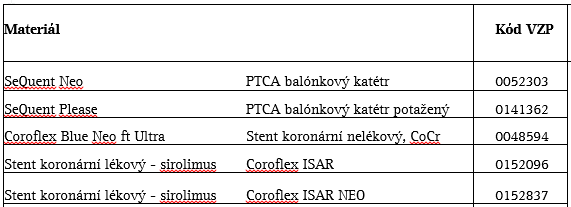 